معرض ( طريق الالوان )نظم قسم الاقتصاد المنزلي في كلية التربية بالزلفي  يوم الثلاثاء الموافق 20\1\1434هـمعرض : (طريق الالوان )حيث قامت رئيسة القسم الدكتورة : ( منال  جويدة ) بافتتاح المعرض واحتوى المعرض على لوحات فنيه ورسومات تشكيلية من تصاميم الطالباتكما شمل المعرض ركن للأعمال اليدوية والتصاميم الابداعيةبالإضافة الى تخصيص زاويه للضيافة من إعداد طالبات القسم .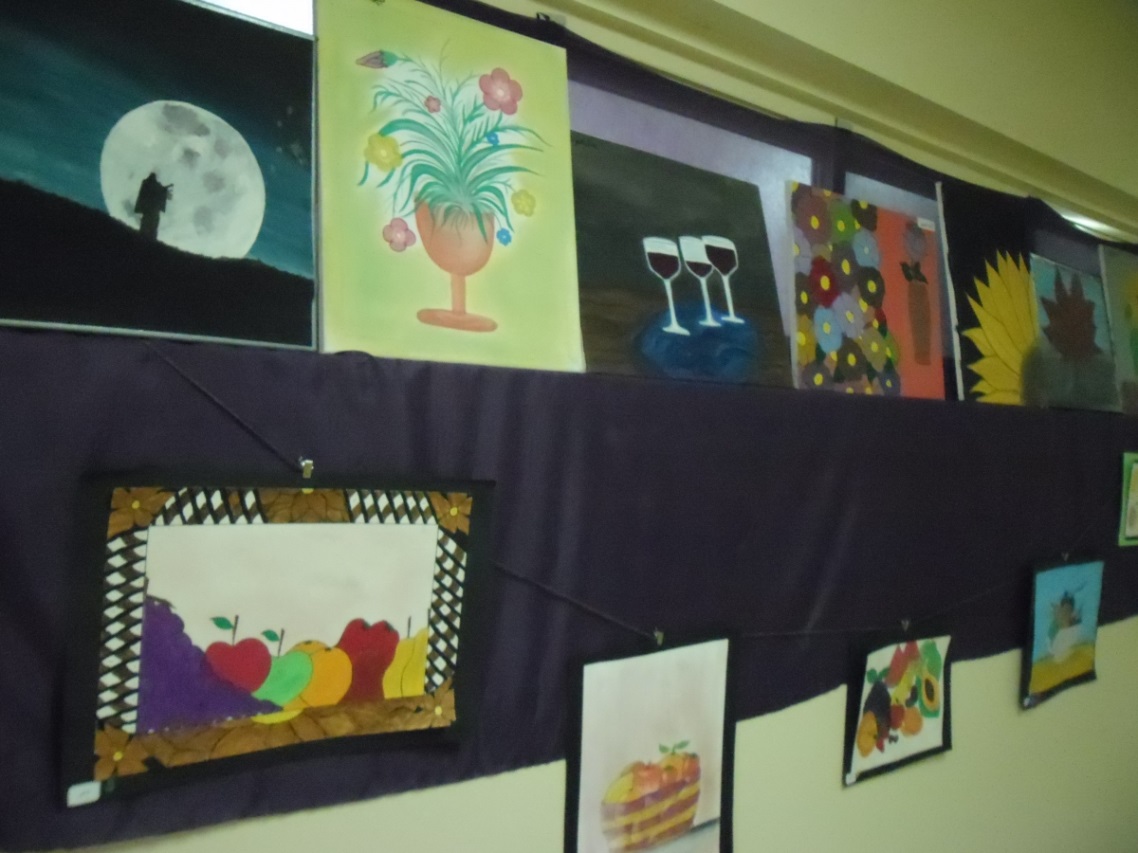 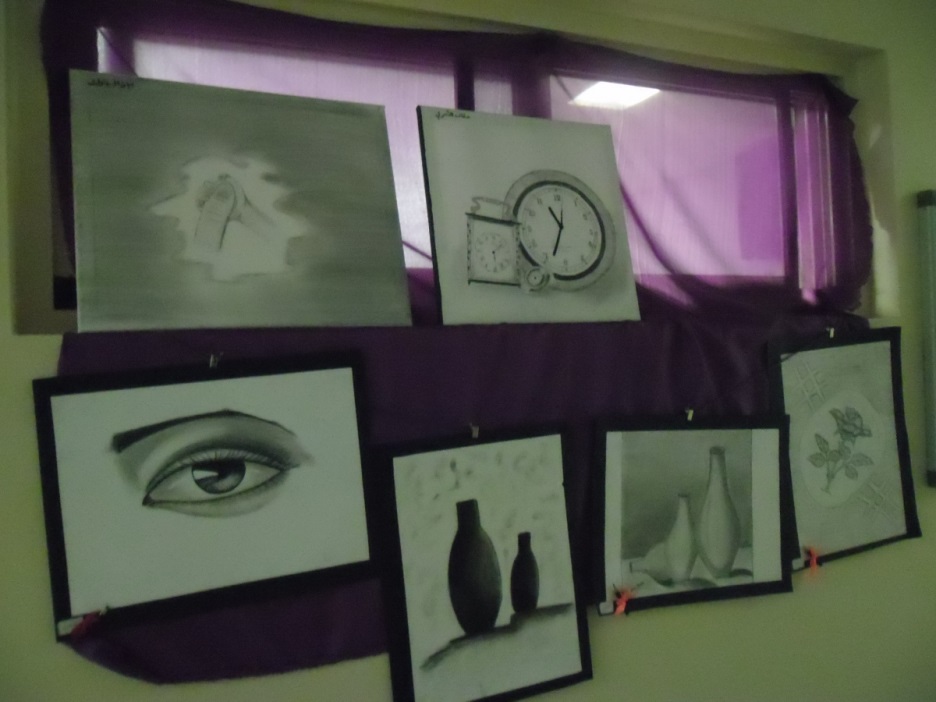 